（様式１）愛郷ぐんまプロジェクト第５弾　連携事業MINAKAMI HEART泊まって！応援クーポン２０００対象施設登録申請書みなかみ町長　あて私は、以下の宣誓・同意事項を承認のうえ、「MINAKAMI HEART泊まって！応援クーポン２０００」対象施設登録について、以下の内容にて申請します。■宿泊施設（事業者）（記入日：令和４年　　月　　日）■宣誓・同意事項・愛郷ぐんまプロジェクト第５弾 連携事業「MINAKAMI HEART泊まって！応援クーポン2000」対象宿泊施設（事業者）向けマニュアルを遵守し、またこれに基づく決定に対し、異議は一切申し立てません。・「宿泊施設等における新型コロナウイルス対応ガイドライン」に基づく感染防止対策を徹底します。・代表者、役員又は使用人その他の従業員若しくは構成員等が、みなかみ町暴力団排除条例（平成24年6月29日条例第23号）第２条に規定する暴力団員又は暴力団関係者に該当せず、かつ将来にわたっても該当しません。・本事業に関して、公費を用いて実施されることと不正利用に関して罰則があることを承知したうえで、不正を行わない、不正に加担しません。・町が本事業に関する実施状況、経理の状況等について調査を実施する場合、誠実に対応します。■提出方法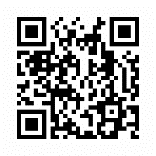 申込フォームからの申請もできます。右のQRコードを読み込んでください。または、本様式にご記入のうえ、FAX（0278-62-3211）にて送付ください。愛郷ぐんまプロジェクト第５弾登録番号－－－－施設名称施設所在地〒379-〒379-〒379-〒379-施設所在地群馬県利根郡みなかみ町群馬県利根郡みなかみ町群馬県利根郡みなかみ町群馬県利根郡みなかみ町代表者役職・氏名連絡先電話ＦＡＸ(0278)連絡先MAIL連絡先担当者名